Papua New Guinea Scavenger Hunt – World Book Kids
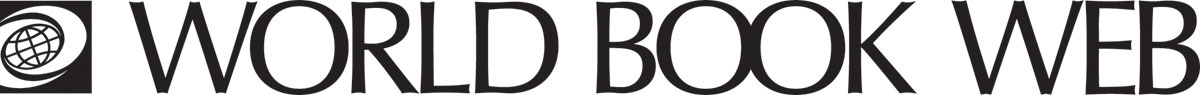 Learn more about Papua New Guinea. Where is Papua New Guinea?______________________________________________________________What natural features do the larger islands of Papua New Guinea have?__________________________________________________________________________________________________________________________________________________________________________________________What natural features do the smaller islands have?____________________________________________________________________________________________________________________________What type of climate do the islands have?______________________________________________________________Where do most of the Melanesian people live?______________________________________________________________What languages do they speak in Papua New Guinea?____________________________________________________________________________________________________________________________What foods do they grow in Papua New Guinea?____________________________________________________________________________________________________________________________Learn more: Learn about Port Moresby, the capital of Papua New Guinea, here: http://www.worldbookonline.com/kids/home#article/ar841753 Learn more about Papua New Guinea in Student: http://www.worldbookonline.com/student/article?id=ar413620ANSWERS:Papua New Guinea is north of Australia in the Pacific Ocean.The larger islands of Papua New Guinea have many high mountain ranges, volcanoes, thick forests and swamps.The small islands are tops of underwater mountains, they have coral reefs.The climate in Papua New Guinea is tropical. Hot and humid.Most Melanesian people live in small villages and farm the land to grow most of their food. Others live in the valleys. There are about 850 different languages spoken in Papua New Guinea. The one language they use is Pidgin English. Cassava, sweet potatoes, taro, yams. Cocoa, coconuts, coffee, palm oil, and tea.